
Территориальная избирательная комиссия
Поддорского района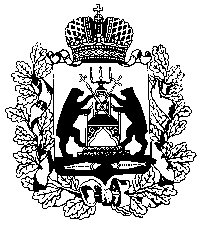 ПостановлениеСостав  рабочей группы по предварительному рассмотрению обращений о нарушении законов, жалоб (заявлений) на решения, действие (бездействие) избирательных комиссий, комиссий референдума и их должностных лицКириллова                                      пенсионер,Лидия Алексеевна                         секретарь, член ТИК                                                         Поддорского района с правом                                                                                              решающего голоса________________________________________с. ПоддорьеО составе рабочей группы по предварительному рассмотрению обращений о нарушении законов, жалоб (заявлений) на решения, действие (бездействие) избирательных комиссий, комиссий референдума и их должностных лиц при Территориальной избирательной комиссии Поддорского района       В соответствии со статьей 26 федерального закона от 12.06.2002 № 67-ФЗ «Об основных гарантиях избирательных прав и права на участие в референдуме граждан Российской Федерации», статьей 13 областного закона от 19.10.2006 № 737-ОЗ « Об избирательной комиссии Новгородской области и территориальных избирательных комиссиях Новгородской области в системе избирательных комиссий»Территориальная избирательная комиссия Поддорского районаПОСТАНОВЛЯЕТ:1. Утвердить состав рабочей группы по предварительному рассмотрению обращений о нарушении законов, жалоб (заявлений) на решения, действие (бездействие) избирательных комиссий, комиссий референдума и их должностных лиц при Территориальной избирательной комиссии Поддорского района (прилагается).           2. Считать утратившим силу постановление Территориальной избирательной комиссии Поддорского района   от 10.02.2016 № 2/6-3 «О внесении изменений в постановление Территориальной избирательной комиссии Поддорского района от 16.04.2007 года № 6/ 10-1 «О составе рабочей группы по предварительному рассмотрению обращений о нарушении законов, жалоб (заявлений) на решения, действие (бездействие) избирательных комиссий, комиссий референдума и их должностных лиц».          3. Разместить настоящее постановление на странице Территориальной избирательной комиссии Поддорского района официального сайта Администрации Поддорского муниципального района в информационно-телекоммуникационной сети «Интернет».Секретарь
Территориальной избирательной комиссии Поддорского района                                                      Л.А.КирилловаПриложение УТВЕРЖДЕНпостановлением Территориальной избирательной комиссии Поддорского  района от 26.03.2021 № 5/7-4СемёноваГалина Викторовнапредседатель Территориальной избирательной комиссии Поддорского района,ИвановаЛюдмила Васильевнапредседатель рабочей группы;пенсионер,заместитель председателя Территориальной избирательной комиссии Поддорского района, заместитель председателя рабочей группыЧлены рабочей группы:КарповаСветлана Александровнаведущий специалист-эксперт информационного центра аппарата Избирательной комиссии Новгородской области,член Территориальной избирательной комиссии Поддорского района с правом решающего голоса;